МКУК Подосиновская МБСПодосиновская районная детская библиотекаПодготовила заместитель директора по работе с детьми МКУК Подосиновская МБСЛ.А. Замятина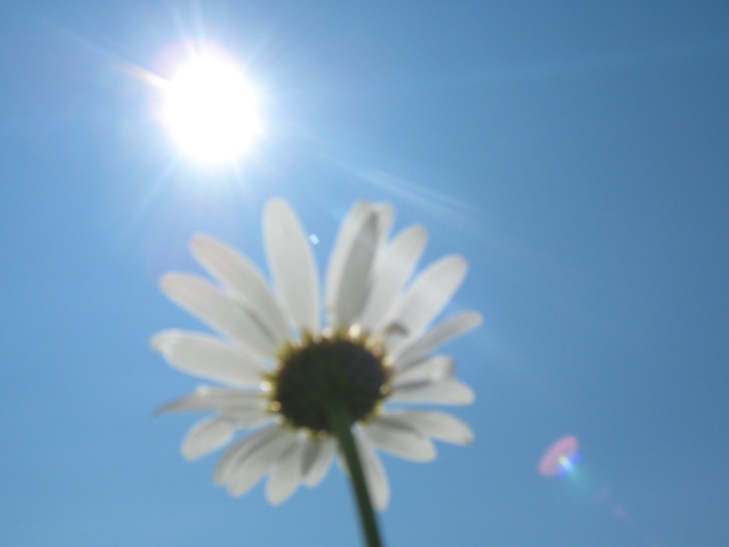 Подосиновец, 2012«Достойно жить в любые времена» «Чтоб понять настоящую прозу,По достоинству жизнь оценить,Прошлых лет и шипы, и розыНам помогут связать эту нить…»Л. ПетуховаЛюбовь к родному краю, знание его природы, истории, культуры  – основа, на которой может осуществляться формирование духовности человека и всего общества. Приятно осознавать, что среди нас, подосиновлян, живёт и творит замечательный человек, обаятельная женщина, великолепный педагог Любовь Николаевна Петухова, чьё поэтическое творчество можно назвать проводником в мир прекрасного, вечного, такого родного и близкого. 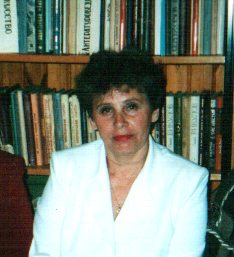 Родилась Любовь Николаевна в феврале 1948 года в деревне Страшково Кировской области. Наверно, имя Любовь получила она от родителей не случайно, ведь вся её жизнь наполнена любовью к малой родине, родителям, семье, своим ученикам. Вся жизнь Любовь Николаевны связана с родной утмановской землёй, красота, природа, духовное богатство, которой занимают важное место в творчестве. 		Утманово 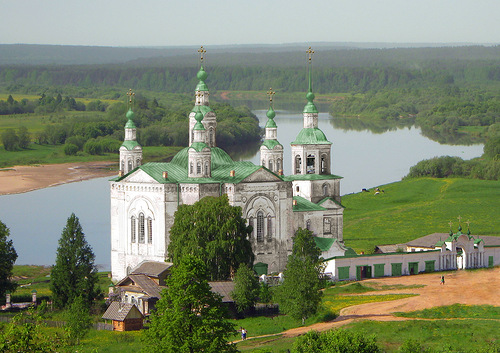  Земли, милее утмановской,  Я вряд ли где еще найду.  Стоит в Страшкове дом отцовский,  Цветут кувшинки на пруду. В самом селе на видном месте  В укор сейчас живущим — нам  Давно, наверное, лет двести  Построен был прекрасный храм.  И над окрестностью высоко  Взметнулись в небо купола,  И церковь в честь  Ильи Пророка  Святого названа была.  Звон колокольный над рекою  Плыл и звенел, как серебро,  И сам Христос своей рукою  Благословлял всех на добро.  Добро и зло, конец, начало,  Бессмертье, вечность и душа,  И в колыбели мать качала  Того, кто церковь разрушал.  Тросами тракторными лихо  Сорвали все колокола,  И стало здесь до боли тихо,  Любовь и Вера умерла.  Вверху - правление колхоза,  Внизу - стоянка тракторов,  А в сердце слякоть и морозы,  Подросткам - место для пиров  Но время нам судья и лекарь,  A значит, на круги своя  Все ж возвращает человека,  Судьбу по-своему кроя.  Вновь появляется надежда -  Проглянет солнце за дождем,  И мы покаяться, как прежде,  В Ильинский храм с тобой придем...В любое дело Любовь Николаевна вкладывает душу, а особенно - в свои стихи, которые начала писать ещё в школьные годы, и сегодня их знают не только на подосиновской земле, но и в Вологодской области, в Подмосковье, на Украине. Они легки и доходчивы, каждый в них найдёт что-то своё, личное.Любовь Николаевна поразительно много знает и увлекательно обо всём рассказывает. О чём её стихи? Конечно же, о своей любимой родной стороне, с болью пишет автор об исчезающих деревнях, разрушенных храмах.Стоят поруганные храмы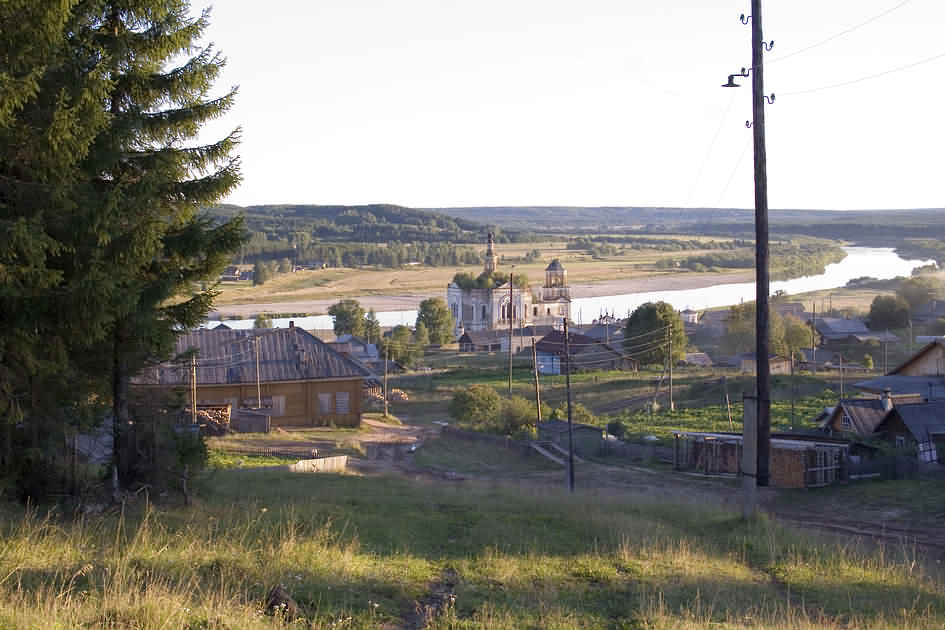 И не звонят колокола.То на душе России шрамыОт мракобесия и зла.Забыты заповеди Божьи.Не потому ли так живём?Мы на блуждающих похожи,Но только вот к чему придём?Любовь Николаевна – учитель по призванию, человек эрудированный, ответственно относящийся к своей работе. Особенно ученикам Любовь Николаевны памятны классные часы, которые не оставляют равнодушными никого. Из воспоминаний Ксении Соколовой, ученицы Любовь Николаевны: «…Каждый классный час, проведённый ею, незабываем. Хочется остаться после уроков и слушать её удивительные и поучительные истории ещё и ещё. Любовь Николаевна всегда просит, чтобы на классных часах мы рассказывали о чём- то радостном. Она говорит, что счастьем необходимо делиться…».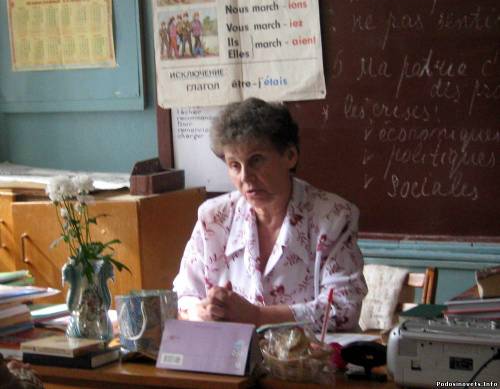 А, по словам Любовь Николаевны предназначение учителя она видит в том, чтобы: «…научить детей любить, и тогда они сами будут любимыми. Научить их верить и творить добро, тогда они будут верными своей малой и большой Родине, своей семье, своему слову, а значит, на здоровой основе смогут строить свои отношения с окружающими».Своё отношение к жизни автор передаёт в стихотворении «Достойно жить в любые времена».Нет, я ещё не подвожу итоги,Лишь оглянуться хочется назад, Я чувствую, что старость на пороге, А кто бывает этой встрече рад? Все преходяще в этом чудном мире, За светлым днем придет ночная тьма. Кого-то Бог создал играть на лире, Кого-то ждет тюрьма или сума. Встречала я красивых и счастливых, Встречала дураков и подлецов, Но все-таки Бог любит терпеливых, И тех, кто не трезвонит про любовь. А тот, кто тычет в душу пальцем грязным, Везде и всем советы раздает, Так он, хамелеон, бывает цветом разным, Такой лишь существует - не живет. И зачастивши нынче в храм Господний, Наверно, хочет праведником стать? А может, это просто стало модно? А может совесть мучает, как знать? Да нет, я никого не поучаю. У каждого свой взгляд на жизнь, своя цена. И старость я без ропота встречаю - Достойно надо жить в любые времена.Крестный ходВ наше «непоэтическое время» сохранить душу «живой» удаётся далеко не каждому. Любовь Николаевна, несмотря ни на что, имеет ясный взгляд на мир, не растеряла веру в добро и любовь. Большое место в её творчестве занимают такие понятия, как - нравственность, духовность, вера в Бога. Живу стремительно, спешуЛюбить, прощать и удивляться.Обид на сердце не ношуНа тех, с кем довелось расстаться.И не завидую тому,Кто сделал жизнь своей карьерой,Живу и радуюсь всему,С мечтой в душе и Божьей верой.В жизни каждого человека наступают трудные времена, когда кажется, что сил  на борьбу с обстоятельствами больше нет. В такие моменты нас спасает вера. Вера в Бога, в себя, своих близких. И, наверно, именно в такие минуты рождаются такие стихи:Научи меня, Господи, слушать, молчать,Научи обижавших любить.Все невзгоды, болезни достойно встречатьИ всегда милосердною быть.Научи быть терпимой, смиренной, когдаЛожь, и зависть, и злоба вокруг,Дай понять, что любая проблема, бедаНе случайно приходит, не вдруг.Знаю, каждое праздное слово – оноПрожигает нам душу огнём,И пока нам понять ещё здесь не дано,Как оно отзовётся потом.Любовь Николаевна является прихожанкой Ильинского храма, по возможности старается помогать церкви, участвует в мероприятиях по уборке и восстановлению храма.Ещё Любовь Николаевна входит в число паломников, совершающих Великорецкий крестный ход на реку Великую. В одном из номеров газеты православного Русского Севера «Вера» можно прочитать такое утверждение: «Трудно сказать, есть ли в нынешней России что-то более поразительное и обнадёживающее, чем ежегодный Великорецкий крестный ход». Действительно, православные вот уже более шестисот лет 3-8 июня преодолевают тяжелейший путь, сопровождая икону Николая Чудотворца к месту её обретения.Делясь своими впечатлениями от похода, Любовь Николаевна говорит, что самое ценное из всего, что даёт паломничество, - это встречи с людьми. Например, в одном из походов (в 2005 г.) Любовь Николаевне посчастливилось познакомиться с писателем Владимиров Крупиным. Из воспоминаний Любовь Николаевны об этом событии: «Храни Вас Бог за ваши «Крупинки», - сказала ему, случайно оказавшись рядом. А он ответил: «Во славу Божию» и перекрестился. Вот как, оказывается, надо отвечать на похвалу. Внимательно посмотрел на меня – лицо очень усталое, задумчивое. «Я тоже почти без сил», - призналась ему и прочитала последние строчки своего родившегося пять дней назад стихотворения. И опять услышала от него: «Во славу Божию». Тут ход повернул, и нас разлучил многолюдный поток». Вот это стихотворение, родившееся в Макарье, в самом начале Великорецкого хода, когда она стояла в многотысячной толпе паломников. Шёл дождь, и очень красиво звонили церковные колокола.Пел колокол торжественно и звонко,Благословляя нас на крестный ход,Мать впереди меня несла ребёнка,Был пасмурный, дождливый небосвод.Текла река людская по дороге,И каждый шёл и думал о своём.А я молю прощения у БогаЗа внуков, за детей, за отчий дом.И не рюкзак мне давит плечи, знаю,Грешна, как всяк, живущий на Руси.Я пред иконой голову склоняю –Помилуй всех нас грешных и спаси.Духовность и её роль в жизниОтличительная черта духовного человека - это его уравновешенность и целостность, искренность, полная гармония с самим собой и миром, в котором живет такая личность. Именно духовность открывает нам доступ к любви, совести, чувству долга, к искусству, науке и религии, указывает, что является в жизни главным и наиболее ценным. Под духовностью человека понимается его способность различать приоритеты жизненные ценности, и подчинять им свои поступки, поведение, способ жизни. Таким образом, можно сказать духовность - это любовь, доброта, красота, творчество, знание и свет, который несет человек, обладающий этим качеством души.Несомненно, Любовь Николаевна человек духовный и душевный. В своём творчестве она так понятно и просто расставляет жизненные приоритеты. В этом, наверное, и есть ответ на главный вопрос человечества – в чём смысл человеческого существования. Моя молитваЭта тихая, странная грустьГде-то в сердце моём притаилась,Но я знаю давно наизусть,Что в молитву она превратилась.Я молю о покое души,Прочь сомнения гоня и тревоги,Чтобы ты как всегда поспешилВозвратиться из дальней дороги.Я молю, чтобы сына и дочьНе коснулось военное лихо,Чтобы старость, как летняя ночь,Подошла незаметно и тихо.Чтоб час смертный в пути не застал,А нашёл бы в родительском доме,Чтобы ты в изголовье стоял,Мне до боли родной и знакомый.Чтоб Господь мне ошибки простил,Кто их в жизни не совершает?Чтоб надежды костёр не остыл,Знать бы, что нас ещё ожидает?Природа оказывает великое влияние на духовную сущность человека. Со временем, не сразу, устанавливается духовно-нравственная гармония между человеком и природой. Много стихов Любовь Николаевна посвятила нашей чудной природе, красоте малой родины. Вот одно из стихотворений – Утмановские зори. Утмановские алые зори, Изумрудная зелень полей. Здесь забудешь печали и горе, Здесь весною поёт соловей. За селом в озерке кувшинки, Будто белые лебеди спят. Я иду по знакомой тропинке, Где тебя повстречаю опять. Посидим под черёмухой нашей, Карасей порыбачим  в пруду. Край берёзовый, лучше и краше Я местечка нигде не найду. Зори светлые! Зори алые! В камышах тихо дремлет пруд. Это родина моя малая, Где меня принимают и ждут.Это так важно, сохранить эту красоту, жить в согласии с ней. Беречь природу, наши традиции, родную землю поможет память. В одноимённом стихотворении Любовь Николаевна призывает не терять нить, связующую нас с прошлым, гордиться нашей историей, ведь без прошлого нет будущего.		Память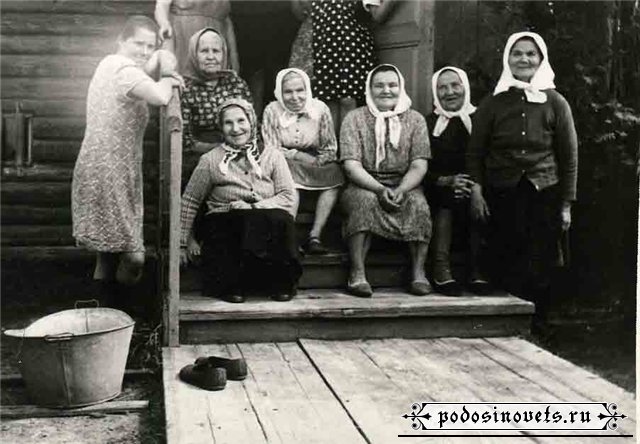 Сотрите пыль с семейного альбома, Вглядитесь в лица прадедов своих.У очага родительского домаПоговорим о мёртвых и живых.Поверьте, память оживляет корни,А без неё духовно мы бедны.Мы все живём. Живём, покуда помним,И памятью ушедших дней сильны.Стихи Любови Николаевны настолько музыкальны, что их нельзя не петь. И композиторы, конечно же,  услышали эту - напевность. Многие стихи давно уже стали песнями. А в сотрудничестве с братом, Микуровым Александром Николаевичем,  появились песни «Мой посёлок, моя столица», «Гимн земле утмановской» и «Утмановские алые зори».Духовные потребности человека представляют собой внутренние побуждения к творчеству, созданию духовных ценностей, к духовному общению. Любовь Николаевна, будучи сама человеком духовным, старается донести до читателя, что наш народ имеет неоценимое богатство – многовековую богатейшую историю и культуру, насквозь пронизанную православием. Обладая таким огромным духовным, нравственным и культурным потенциалом, русский народ способен преодолеть не один кризис. Надо лишь с умом воспользоваться тем наследием, что оставили нам наши предки. Необходимо бережно сохранять, приумножать передавать последующим поколениям традиционные духовные ценности, нравственный опыт и богатые культурно-исторические традиции нашего народа.В течение целого тысячелетия для любого русского человека понятие о справедливости, благе, добре и зле, чести и совести исходили из православной культуры. Именно православие наиболее полно, ясно и обоснованно выражает нравственное, моральное, этическое и правовое мироощущение человека.Православие – духовная сокровищница России, религия, которую на Руси исповедуют более тысячи лет. Это наша история и культура, наши традиции, прошлое, настоящее и будущее Отечества. Процветание любой нации неразрывно связано с почитанием традиций, наличием духовной преемственности, подлинным знанием родной истории. 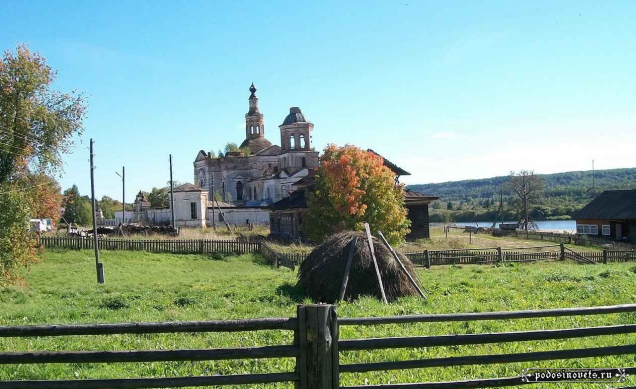 От стихов Любовь Николаевны веет такой силой и чистотой, что кажется, они существовали в природе и до неё: она же явилась в мир, чтобы услышать их своим сердцем и записать для нас.Сама поэтесса о своём творчестве говорит кратко:	«В моих стихах рябиновая грустьПокинутых, забытых деревень,Моя любовь к тебе, святая Русь,И вера в завтрашний счастливый день.В моих стихах забота о земле –Её опять хотят перелатать.Тоска о бескорыстии, тепле,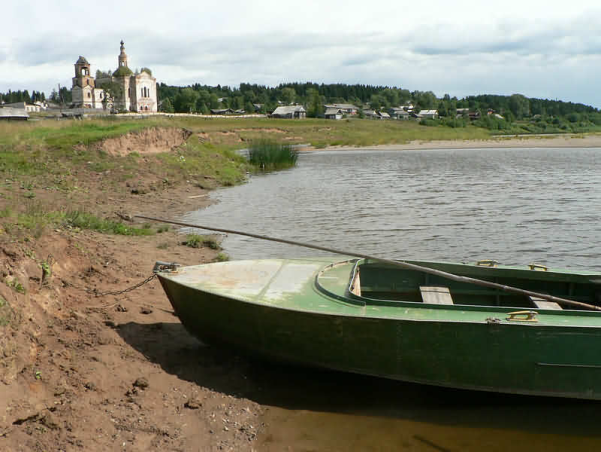 Которого так стало не хватать.А ещё в творчестве Любовь Николаевны чувствуется уверенность, в будущее, что возродится наш Вятский край, с его православными традициями, что человек обретёт веру, что такие понятия, как, честность, порядочность, милосердие не исчезнут, а возродятся с новой силой. Силой добра, терпения, труда.		Родная ВяткаЛеса, увалы в шахматном порядкеИ деревень глухих седая грусть –Всё это ты, моя родная Вятка,Всё это ты, моя святая Русь.Люблю твои луга и перелески,Люблю прохладу тайных родников.И в нашей церкви голубые фрескиГлядят на нас из глубины веков.Зайду. Остановлюсь. С немым укоромОбступят ангелы со всех сторон.Как будто просят: «Ну, скажи нам, скороУслышат люди колокольный звон?»Сквозь окон пустоту и анфиладыЛетают голуби зерно клевать.О, Боже! Ну зачем нам надоВсё это было портить и взрывать?Но вечная, святая тишинаМне словно громом душу разрывает,И церковь изувечена, онаСегодня к нашей памяти взывает.Остановлюсь на лестничной площадке, Уйду из храма тихо, помолюсь.Всё это ты, моя родная Вятка,Всё это ты, моя святая Русь.И хоть не всё у нас сегодня гладко,Я – русский человек! Я не согнусь!Я очень верю в будущее ВяткиИ очень верю – возродится Русь.Одно из главных условий полноценной жизни – жить в согласии с собой, а чтобы было так, нужно жить по совести, соблюдая заповеди Божьи, хранить веру в душе. Именно так живёт Любовь Николаевна, даря своим читателям, щедрость души, искренность, надежду на лучшее.На сегодняшний день вышли в свет два сборника её стихов: «Своей судьбы перебирая даты…» и «Тропинка памяти». Очень ждём появление новой книги. Радуемся встречам на страницах районной газеты «Знамя» и областной газеты «Вятский край», а также встречам с членами литературного объединения «Родник», участником, которого является и Любовь Николаевна Петухова.Только красивому душой, духовному человеку открывается красота. Жизнь в её разнообразии даёт человеку импульсы для творчества, а в минуты вдохновения особенно близко ощущается дыхание высших миров. Если поэт сумеет передать этот высший замысел через свои произведения, он тем самым приподнимает сердца многих людей, приближает их к пониманию любви, красоты, а значит и к Богу. Встреча с хорошим, чутким человеком смягчает душу, делает нас лучше и добрее. Встреча с поэтом, поэтом милостью Божьей, дарит счастливейшие минуты. Просветлённая душа наполняется радостью, верой и любовью. Любовь Николаевна делится с нами щедротой своей души, нам лишь остаётся принять этот дар, ценить в поэте сам мир, цельный, неразделенный. У каждого своя на родину дорога, Есть свой любимый сердцу уголок,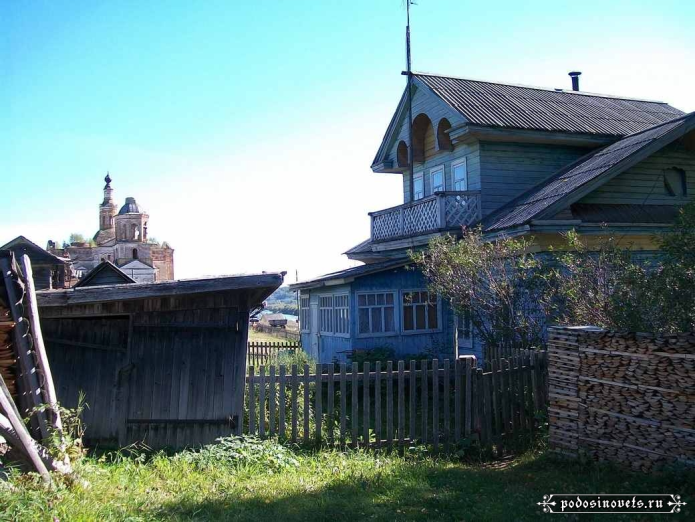 Где куст калины красной у порогаГорит как в русской печке уголёк.Нет ничего случайного на свете,И всем нам воздаётся по делам.Любовь и совесть правят миром. ЭтиПростые истины известны нам.Любовь к земле, к родному дому, ближним,Они нас ждут всегда, мы им нужны.Я верю, мы в гостях у этой жизни,И добрый след оставить в ней должны.Любовь Николаевна уже оставила добрый след на земле, она воспитала хороших детей, вкладывает душу в своих учеников, с нами останутся её прекрасные стихи. Хочется пожелать Любовь Николаевне добра, здоровья и творческой удачи. А каждому из нас остановиться, задуматься, начать с себя. И всё у нас получится!Список используемой литературы:Родная Вятка [Текст]: стихотворение // Знамя.- 1996.- 30 ноября.Петухова, Л.Н. Тропинка памяти: стихи [Текст] / Л.Н. Петухова. -Подосиновец, Знамя, 2005.- 64 с.Петухова, Л.Н. Своей судьбы перебирая даты…: стихи [Текст] / Л.Н. Петухова.- Подосиновец, 1999.- 36 с.Петухова, Л. Перед молитвой отступает боль [Текст] / Л. Петухова // Знамя.- 2005.- 19 июляПедагог по призванию [Текст] / Педколлектив Утмановской средней школы // Знамя.- 2008.-9 февраля.Семенюк, Н. «Плачет деревня» [Текст] / Н. Семенюк // Знамя.- 2001.- 20 января.Стоят поруганные храмы…[Текст]: стихотворение // Знамя.- 2008.- 7 февраля.Я знаю, надо ближнего любить…[Текст]: стихотворение // Знамя.- 2008.- 7 февраля.Источники в Интернет:http://www.allbest.ru/http://rudocs.exdat.com/docs/index-376414.html?page=7http://www.synergia.itn.ru/kerigma/vosp-det/potap/stat/pot01.htmhttp://doroga-istin.ru/index.php?topic=831.0